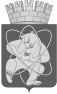 Городской округ«Закрытое административно – территориальное образование  Железногорск Красноярского края»АДМИНИСТРАЦИЯ ЗАТО г. ЖЕЛЕЗНОГОРСКПОСТАНОВЛЕНИЕ   25.04.2024																							                  № 682г. ЖелезногорскО внесении изменений в постановление Администрации ЗАТО г. Железногорск от 13.02.2023 № 233 «О создании комиссии по реализации государственных полномочий по обеспечению жилыми помещениями детей-сирот и детей, оставшихся без попечения родителей, лиц из числа детей-сирот и детей, оставшихся без попечения родителей, лиц, которые относились к категории детей-сирот и детей, оставшихся без попечения родителей, и достигли возраста 23 лет на территории ЗАТО Железногорск»В соответствии с Законом Красноярского края от 02.11.2000 № 12-961 «О защите прав ребенка», Законом Красноярского края от 24.12.2009 № 9-4225 «О наделении органов местного самоуправления муниципальных районов и городских округов края государственными полномочиями по обеспечению жилыми помещениями детей-сирот и детей, оставшихся без попечения родителей, лиц из числа детей-сирот и детей, оставшихся без попечения родителей», постановлением Администрации ЗАТО г. Железногорск от 21.02.2022 № 324 «Об осуществлении государственных полномочий по обеспечению жилыми помещениями детей-сирот и детей, оставшихся без попечения родителей, лиц из числа детей-сирот и детей, оставшихся без попечения родителей, лиц, которые относились к категории детей-сирот и детей, оставшихся без попечения родителей, лиц из числа детей-сирот и детей, оставшихся без попечения родителей, и достигли возраста 23 лет», руководствуясь Уставом городского округа «Закрытое административно-территориальное образование Железногорск Красноярского края»,ПОСТАНОВЛЯЮ:1.	Внести в постановление Администрации ЗАТО г. Железногорск от 13.02.2023 № 233 «О создании комиссии по реализации государственных полномочий по обеспечению жилыми помещениями детей-сирот и детей, оставшихся без попечения родителей, лиц из числа детей-сирот и детей, оставшихся без попечения родителей, лиц, которые относились к категории детей-сирот и детей, оставшихся без попечения родителей, и достигли возраста 23 лет на территории ЗАТО Железногорск» следующие изменения:1.1.	Приложение № 1 к постановлению изложить в новой редакции (приложение).2.	Отделу управления проектами и документационного, организационного обеспечения деятельности Администрации ЗАТО г. Железногорск (В.Г. Винокурова) довести настоящее постановление до сведения населения через газету «Город и горожане».3.	Отделу общественных связей Администрации ЗАТО г. Железногорск (И.С. Архипова) разместить настоящее постановление на официальном сайте Администрации ЗАТО г. Железногорск в информационно-телекоммуникационной сети «Интернет».4.	Контроль над исполнением настоящего постановления возложить на исполняющего обязанности заместителя Главы ЗАТО г. Железногорск по социальным вопросам Грудинину Ю.А.5.	Настоящее постановление вступает в силу после его официального опубликования.Глава ЗАТО г. Железногорск																  Д.М. ЧернятинПриложениек постановлению Администрации ЗАТО г. Железногорскот 25.04.2024 № 682Приложение № 1к постановлению Администрации ЗАТО г. Железногорскот 13.02.2023 № 233СОСТАВкомиссии по реализации государственных полномочий по обеспечению жилыми помещениями детей-сирот и детей, оставшихся без попечения родителей, лиц из числа детей-сирот и детей, оставшихся без попечения родителей, лиц, которые относились к категории детей-сирот и детей, оставшихся без попечения родителей, лиц из числа детей-сирот и детей, оставшихся без попечения родителей, и достигли возраста 23 лет на территории ЗАТО Железногорск  Члены комиссии:Вычужанин Роман Игоревич- первый заместитель Главы ЗАТО г. Железногорскпо жилищно-коммунальному хозяйству,председатель комиссииГрудинина Юлия Анатольевна- исполняющий обязанности заместителя Главы       ЗАТО г. Железногорск по социальным вопросам, заместитель председателя комиссииИшмадова Оксана Байназаровна- ведущий специалист по жилью отдела муниципального жилищного фонда Управления градостроительства Администрации ЗАТО
г. Железногорск, секретарь комиссииВершинина Галина Исаковна- начальник отдела по делам семьи и детства Администрации ЗАТО г. ЖелезногорскТемерова Светлана Александровна- начальник отдела муниципального жилищного фонда Управления градостроительства Администрации ЗАТО г. ЖелезногорскЕрмакович Василий Геннадьевич - начальник территориального отдела по ЗАТО г. Железногорск КГКУ «Управление социальной защиты населения» (по согласованию)Ридель Людмила Викторовна- руководитель Управления по правовой и кадровой работе Администрации ЗАТО г. Железногорск- представитель прокуратуры ЗАТО г. Железногорск (по согласованию)